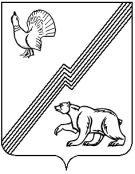 АДМИНИСТРАЦИЯ ГОРОДА ЮГОРСКАХанты-Мансийского автономного округа – Югры ПОСТАНОВЛЕНИЕот 29 апреля 2019 года										№ 883О внесении изменений в постановление администрации города Югорска от 31.10.2018 № 3008«О муниципальной программе города Югорска «Молодежная политика и организация временного трудоустройства» В связи с уточнением объемов финансирования программных мероприятий,                         в  соответствии постановлением администрации города Югорска от 18.10.2018 № 2876                «О модельной муниципальной программе города Югорска, порядке принятия решения                 о разработке муниципальных программ города Югорска, их формирования, утверждения                   и реализации в соответствии с национальными целями развития», в целях                             социально-экономического развития города Югорска:1. Внести в приложение к постановлению администрации города Югорска от 31.10.2018  № 3008 «О муниципальной программе города Югорска «Молодежная политика и организация временного трудоустройства» следующие изменения:1.1. В паспорте муниципальной программы:1.1.1. Строку «Дата утверждения муниципальной программы  (наименование и номер соответствующего муниципального правового акта)» изложить в следующей редакции:«                                                                                                                                         ».1.1.2.Строку «Параметры финансового обеспечения муниципальной программы» изложить в следующей редакции: «    ».1.2.Таблицу 2 изложить в новой редакции (приложение).2. Опубликовать постановление в официальном печатном издании города Югорска, разместить на официальном сайте органов местного самоуправления города Югорска                          и в государственной автоматизированной системе «Управление».3.Настоящее постановление вступает в силу после его официального опубликования.4. Контроль за выполнением постановления возложить на заместителя главы города Югорска Т.И. Долгодворову.Глава города Югорска					                                            А.В. БородкинПриложениек постановлениюадминистрации города Югорскаот 29 апреля 2019 года № 883Таблица 2 Перечень основных мероприятий муниципальной программыНаименование муниципальной программы Молодежная политика и организация временного трудоустройства Дата утверждения муниципальной программы (наименование и номер соответствующего нормативного правового акта)Постановление администрации города Югорска от 31.10.2018 № 3008«О муниципальной программе города Югорска «Молодежная политика и организация временного трудоустройства» «Параметры финансового обеспечения муниципальной программы»Общий объем финансирования муниципальной программы составляет 747 535,6 тыс. рублей.2019 год – 64 173,8 тыс. рублей;2020 год – 62 123,8 тыс. рублей;2021 год – 62 123,8  тыс. рублей;2022 год – 62 123,8 тыс. рублей;2023 год – 62 123,8 тыс. рублей;2024 год – 62 123,8 тыс. рублей;2025 год - 62 123,8 тыс. рублей;2026 – 2030 год – 310 619,0 тыс. рублейНомер строкиНомер основного мероприятияОсновные мероприятия муниципальной программы (их связь с целевыми показателями муниципальной программы)Ответственный исполнитель/соисполнитель (наименование органа или структурного подразделения, учреждения)Финансовые затраты на реализацию (тыс. рублей)Финансовые затраты на реализацию (тыс. рублей)Финансовые затраты на реализацию (тыс. рублей)Финансовые затраты на реализацию (тыс. рублей)Финансовые затраты на реализацию (тыс. рублей)Финансовые затраты на реализацию (тыс. рублей)Финансовые затраты на реализацию (тыс. рублей)Финансовые затраты на реализацию (тыс. рублей)Финансовые затраты на реализацию (тыс. рублей)Финансовые затраты на реализацию (тыс. рублей)Номер строкиНомер основного мероприятияОсновные мероприятия муниципальной программы (их связь с целевыми показателями муниципальной программы)Ответственный исполнитель/соисполнитель (наименование органа или структурного подразделения, учреждения)Источники финансированиявсегов том числе по годам:в том числе по годам:в том числе по годам:в том числе по годам:в том числе по годам:в том числе по годам:в том числе по годам:в том числе по годам:Номер строкиНомер основного мероприятияОсновные мероприятия муниципальной программы (их связь с целевыми показателями муниципальной программы)Ответственный исполнитель/соисполнитель (наименование органа или структурного подразделения, учреждения)Источники финансированиявсего20192020202120222023202420252026-2030А12345678910111213Подпрограмма 1 «Молодежь города Югорска»Подпрограмма 1 «Молодежь города Югорска»Подпрограмма 1 «Молодежь города Югорска»Подпрограмма 1 «Молодежь города Югорска»Подпрограмма 1 «Молодежь города Югорска»Подпрограмма 1 «Молодежь города Югорска»Подпрограмма 1 «Молодежь города Югорска»Подпрограмма 1 «Молодежь города Югорска»Подпрограмма 1 «Молодежь города Югорска»Подпрограмма 1 «Молодежь города Югорска»Подпрограмма 1 «Молодежь города Югорска»Подпрограмма 1 «Молодежь города Югорска»Подпрограмма 1 «Молодежь города Югорска»11.1Организация, проведение и участие в молодежных мероприятиях различного уровня (1,3,4)Управление социальной политики администрации города Югорскавсего10 040,01 020,0820,0820,0820,0820,0820,0820,04 100,021.1Организация, проведение и участие в молодежных мероприятиях различного уровня (1,3,4)Управление социальной политики администрации города Югорскафедеральный бюджет0,00,00,00,00,00,00,00,00,031.1Организация, проведение и участие в молодежных мероприятиях различного уровня (1,3,4)Управление социальной политики администрации города Югорскабюджет автономного округа0,00,00,00,00,00,00,00,00,041.1Организация, проведение и участие в молодежных мероприятиях различного уровня (1,3,4)Управление социальной политики администрации города Югорскаместный бюджет10 040,01 020,0820,0820,0820,0820,0820,0820,04 100,051.1Организация, проведение и участие в молодежных мероприятиях различного уровня (1,3,4)Управление социальной политики администрации города Югорскаиные внебюджетные источники0,00,00,00,00,00,00,00,00,061.2Поддержка общественных молодежных инициатив, волонтерского движения (2)Управление социальной политики администрации города Югорскавсего600,050,050,050,050,050,050,050,0250,071.2Поддержка общественных молодежных инициатив, волонтерского движения (2)Управление социальной политики администрации города Югорскафедеральный бюджет0,00,00,00,00,00,00,00,00,081.2Поддержка общественных молодежных инициатив, волонтерского движения (2)Управление социальной политики администрации города Югорскабюджет автономного округа0,00,00,00,00,00,00,00,00,091.2Поддержка общественных молодежных инициатив, волонтерского движения (2)Управление социальной политики администрации города Югорскаместный бюджет600,050,050,050,050,050,050,050,0250,0101.2Поддержка общественных молодежных инициатив, волонтерского движения (2)Управление социальной политики администрации города Югорскаиные внебюджетные источники0,00,00,00,00,00,00,00,00,0111.3Проведение и участие в мероприятиях гражданско – патриотического направленияУправление социальной политики администрации города Югорскавсего2 700,0500,0200,0200,0200,0200,0200,0200,01 000,0121.3Проведение и участие в мероприятиях гражданско – патриотического направленияУправление социальной политики администрации города Югорскафедеральный бюджет0,00,00,00,00,00,00,00,00,0131.3Проведение и участие в мероприятиях гражданско – патриотического направленияУправление социальной политики администрации города Югорскабюджет автономного округа300,0300,00,00,00,00,00,00,00,0141.3Проведение и участие в мероприятиях гражданско – патриотического направленияУправление социальной политики администрации города Югорскаместный бюджет2 400,0200,0200,0200,0200,0200,0200,0200,01 000,0151.3Проведение и участие в мероприятиях гражданско – патриотического направленияУправление социальной политики администрации города Югорскаиные внебюджетные источники0,00,00,00,00,00,00,00,00,0161.4Обеспечение деятельности подведомственного учреждения по организации и осуществлению мероприятий по работе с детьми и молодежью-6Управление социальной политики администрации города Югорскавсего498 000,041 500,041 500,041 500,041 500,041 500,041 500,041 500,0207 500,0171.4Обеспечение деятельности подведомственного учреждения по организации и осуществлению мероприятий по работе с детьми и молодежью-6Управление социальной политики администрации города Югорскафедеральный бюджет0,00,00,00,00,00,00,00,00,0181.4Обеспечение деятельности подведомственного учреждения по организации и осуществлению мероприятий по работе с детьми и молодежью-6Управление социальной политики администрации города Югорскабюджет автономного округа0,00,00,00,00,00,00,00,00,0191.4Обеспечение деятельности подведомственного учреждения по организации и осуществлению мероприятий по работе с детьми и молодежью-6Управление социальной политики администрации города Югорскаместный бюджет354 000,029 500,029 500,029 500,029 500,029 500,029 500,029 500,0147 500,0201.4Обеспечение деятельности подведомственного учреждения по организации и осуществлению мероприятий по работе с детьми и молодежью-6Управление социальной политики администрации города Югорскаиные внебюджетные источники144 000,012 000,012 000,012 000,012 000,012 000,012 000,012 000,060 000,0211.5Освещение мероприятий  в сфере молодежной политики в средствах массовой информации (1)Управление социальной политики администрации города Югорскавсего28 900,02 500,02 400,02 400,02 400,02 400,02 400,02 400,012 000,0221.5Освещение мероприятий  в сфере молодежной политики в средствах массовой информации (1)Управление социальной политики администрации города Югорскафедеральный бюджет0,00,00,00,00,00,00,00,00,0231.5Освещение мероприятий  в сфере молодежной политики в средствах массовой информации (1)Управление социальной политики администрации города Югорскабюджет автономного округа0,00,00,00,00,00,00,00,00,0241.5Освещение мероприятий  в сфере молодежной политики в средствах массовой информации (1)Управление социальной политики администрации города Югорскаместный бюджет28 900,02 500,02 400,02 400,02 400,02 400,02 400,02 400,012 000,0251.5Освещение мероприятий  в сфере молодежной политики в средствах массовой информации (1)Управление социальной политики администрации города Югорскаиные внебюджетные источники0,00,00,00,00,00,00,00,00,0261.6Организационно – техническое и финансовое обеспечение Управления социальной политики администрации города Югорска (1,2,3,4,5,7,8,9)Управление бухгалтерского учета и отчетности администрации города Югорскавсего132 200,011 200,011 000,011 000,011 000,011 000,011 000,011 000,055 000,0271.6Организационно – техническое и финансовое обеспечение Управления социальной политики администрации города Югорска (1,2,3,4,5,7,8,9)Управление бухгалтерского учета и отчетности администрации города Югорскафедеральный бюджет0,00,00,00,00,00,00,00,00,0281.6Организационно – техническое и финансовое обеспечение Управления социальной политики администрации города Югорска (1,2,3,4,5,7,8,9)Управление бухгалтерского учета и отчетности администрации города Югорскабюджет автономного округа0,00,00,00,00,00,00,00,00,0291.6Организационно – техническое и финансовое обеспечение Управления социальной политики администрации города Югорска (1,2,3,4,5,7,8,9)Управление бухгалтерского учета и отчетности администрации города Югорскаместный бюджет132 200,011 200,011 000,011 000,011 000,011 000,011 000,011 000,055 000,0301.6Организационно – техническое и финансовое обеспечение Управления социальной политики администрации города Югорска (1,2,3,4,5,7,8,9)Управление бухгалтерского учета и отчетности администрации города Югорскаиные внебюджетные источники0,00,00,00,00,00,00,00,00,031Итого по подпрограмме 1всего672 440,056 770,055 970,055 970,055 970,055 970,055 970,055 970,0279 850,032Итого по подпрограмме 1федеральный бюджет0,00,00,00,00,00,00,00,00,033Итого по подпрограмме 1бюджет автономного округа300,0300,00,00,00,00,00,00,00,034Итого по подпрограмме 1местный бюджет528 140,044 470,043 970,043 970,043 970,043 970,043 970,043 970,0219 850,035Итого по подпрограмме 1иные внебюджетные источники144 000,012 000,012 000,012 000,012 000,012 000,012 000,012 000,060 000,036в том числе по проектам, портфелям проектов (в том числе направленные на реализацию национальных и федеральных проектов Российской Федерации и ХМАО-Югры, муниципальных проектов, реализуемых в составе муниципальной программы)всего0,00,00,00,00,00,00,00,00,037в том числе по проектам, портфелям проектов (в том числе направленные на реализацию национальных и федеральных проектов Российской Федерации и ХМАО-Югры, муниципальных проектов, реализуемых в составе муниципальной программы)федеральный бюджет0,00,00,00,00,00,00,00,00,038в том числе по проектам, портфелям проектов (в том числе направленные на реализацию национальных и федеральных проектов Российской Федерации и ХМАО-Югры, муниципальных проектов, реализуемых в составе муниципальной программы)бюджет автономного округа0,00,00,00,00,00,00,00,00,039в том числе по проектам, портфелям проектов (в том числе направленные на реализацию национальных и федеральных проектов Российской Федерации и ХМАО-Югры, муниципальных проектов, реализуемых в составе муниципальной программы)местный бюджет0,00,00,00,00,00,00,00,00,040в том числе по проектам, портфелям проектов (в том числе направленные на реализацию национальных и федеральных проектов Российской Федерации и ХМАО-Югры, муниципальных проектов, реализуемых в составе муниципальной программы)иные внебюджетные источники0,00,00,00,00,00,00,00,00,041Подпрограмма 2 «Временное трудоустройство в городе Югорске»Подпрограмма 2 «Временное трудоустройство в городе Югорске»Подпрограмма 2 «Временное трудоустройство в городе Югорске»Подпрограмма 2 «Временное трудоустройство в городе Югорске»Подпрограмма 2 «Временное трудоустройство в городе Югорске»Подпрограмма 2 «Временное трудоустройство в городе Югорске»Подпрограмма 2 «Временное трудоустройство в городе Югорске»Подпрограмма 2 «Временное трудоустройство в городе Югорске»Подпрограмма 2 «Временное трудоустройство в городе Югорске»Подпрограмма 2 «Временное трудоустройство в городе Югорске»Подпрограмма 2 «Временное трудоустройство в городе Югорске»Подпрограмма 2 «Временное трудоустройство в городе Югорске»Подпрограмма 2 «Временное трудоустройство в городе Югорске»422.1Организация общественных работ для незанятых трудовой деятельностью и безработных граждан, временного трудоустройства  безработных граждан, испытывающих трудности в поиске работы, создание рабочих мест для трудоустройства отдельных категорий граждан (7)Управление социальной политики администрации города Югорскавсего23 873,62 881,21 908,41 908,41 908,41 908,41 908,41 908,49 542,0432.1Организация общественных работ для незанятых трудовой деятельностью и безработных граждан, временного трудоустройства  безработных граждан, испытывающих трудности в поиске работы, создание рабочих мест для трудоустройства отдельных категорий граждан (7)Управление социальной политики администрации города Югорскафедеральный бюджет0,00,00,00,00,00,00,00,00,0442.1Организация общественных работ для незанятых трудовой деятельностью и безработных граждан, временного трудоустройства  безработных граждан, испытывающих трудности в поиске работы, создание рабочих мест для трудоустройства отдельных категорий граждан (7)Управление социальной политики администрации города Югорскабюджет автономного округа16 333,51 302,01 366,51 366,51 366,51 366,51 366,51 366,56 832,5452.1Организация общественных работ для незанятых трудовой деятельностью и безработных граждан, временного трудоустройства  безработных граждан, испытывающих трудности в поиске работы, создание рабочих мест для трудоустройства отдельных категорий граждан (7)Управление социальной политики администрации города Югорскаместный бюджет7 540,11 579,2541,9541,9541,9541,9541,9541,92 709,5462.1Организация общественных работ для незанятых трудовой деятельностью и безработных граждан, временного трудоустройства  безработных граждан, испытывающих трудности в поиске работы, создание рабочих мест для трудоустройства отдельных категорий граждан (7)Управление социальной политики администрации города Югорскаиные внебюджетные источники0,00,00,00,00,00,00,00,00,0472.1Организация общественных работ для незанятых трудовой деятельностью и безработных граждан, временного трудоустройства  безработных граждан, испытывающих трудности в поиске работы, создание рабочих мест для трудоустройства отдельных категорий граждан (7)Управление бухгалтерского учета и отчетности администрации города Югорскавсего18,918,90,00,00,00,00,00,00,0482.1Организация общественных работ для незанятых трудовой деятельностью и безработных граждан, временного трудоустройства  безработных граждан, испытывающих трудности в поиске работы, создание рабочих мест для трудоустройства отдельных категорий граждан (7)Управление бухгалтерского учета и отчетности администрации города Югорскафедеральный бюджет0,00,00,00,00,00,00,00,00,0492.1Организация общественных работ для незанятых трудовой деятельностью и безработных граждан, временного трудоустройства  безработных граждан, испытывающих трудности в поиске работы, создание рабочих мест для трудоустройства отдельных категорий граждан (7)Управление бухгалтерского учета и отчетности администрации города Югорскабюджет автономного округа18,918,90,00,00,00,00,00,00,0502.1Организация общественных работ для незанятых трудовой деятельностью и безработных граждан, временного трудоустройства  безработных граждан, испытывающих трудности в поиске работы, создание рабочих мест для трудоустройства отдельных категорий граждан (7)Управление бухгалтерского учета и отчетности администрации города Югорскаместный бюджет0,00,00,00,00,00,00,00,00,0512.1Организация общественных работ для незанятых трудовой деятельностью и безработных граждан, временного трудоустройства  безработных граждан, испытывающих трудности в поиске работы, создание рабочих мест для трудоустройства отдельных категорий граждан (7)Управление бухгалтерского учета и отчетности администрации города Югорскаиные внебюджетные источники0,00,00,00,00,00,00,00,00,0522.1Организация общественных работ для незанятых трудовой деятельностью и безработных граждан, временного трудоустройства  безработных граждан, испытывающих трудности в поиске работы, создание рабочих мест для трудоустройства отдельных категорий граждан (7)Управление образования администрации города Югорскавсего45,645,60,00,00,00,00,00,00,0532.1Организация общественных работ для незанятых трудовой деятельностью и безработных граждан, временного трудоустройства  безработных граждан, испытывающих трудности в поиске работы, создание рабочих мест для трудоустройства отдельных категорий граждан (7)Управление образования администрации города Югорскафедеральный бюджет0,00,00,00,00,00,00,00,00,0542.1Организация общественных работ для незанятых трудовой деятельностью и безработных граждан, временного трудоустройства  безработных граждан, испытывающих трудности в поиске работы, создание рабочих мест для трудоустройства отдельных категорий граждан (7)Управление образования администрации города Югорскабюджет автономного округа45,645,60,00,00,00,00,00,00,0552.1Организация общественных работ для незанятых трудовой деятельностью и безработных граждан, временного трудоустройства  безработных граждан, испытывающих трудности в поиске работы, создание рабочих мест для трудоустройства отдельных категорий граждан (7)Управление образования администрации города Югорскаместный бюджет0,00,00,00,00,00,00,00,00,0562.1Организация общественных работ для незанятых трудовой деятельностью и безработных граждан, временного трудоустройства  безработных граждан, испытывающих трудности в поиске работы, создание рабочих мест для трудоустройства отдельных категорий граждан (7)Управление образования администрации города Югорскаиные внебюджетные источники0,00,00,00,00,00,00,00,00,0572.2Организация временного трудоустройства несовершеннолетних в возрасте от 14 до 18 лет в свободное от учебы время и молодежных трудовых отрядов (8)Управление социальной политики администрации города Югорскавсего44 472,03 706,03 706,03 706,03 706,03 706,03 706,03 706,018 530,0582.2Организация временного трудоустройства несовершеннолетних в возрасте от 14 до 18 лет в свободное от учебы время и молодежных трудовых отрядов (8)Управление социальной политики администрации города Югорскафедеральный бюджет0,00,00,00,00,00,00,00,00,0592.2Организация временного трудоустройства несовершеннолетних в возрасте от 14 до 18 лет в свободное от учебы время и молодежных трудовых отрядов (8)Управление социальной политики администрации города Югорскабюджет автономного округа13 675,21 139,61 139,61 139,61 139,61 139,61 139,61 139,65 698,0602.2Организация временного трудоустройства несовершеннолетних в возрасте от 14 до 18 лет в свободное от учебы время и молодежных трудовых отрядов (8)Управление социальной политики администрации города Югорскаместный бюджет30 796,82 566,42 566,42 566,42 566,42 566,42 566,42 566,412 832,0612.2Организация временного трудоустройства несовершеннолетних в возрасте от 14 до 18 лет в свободное от учебы время и молодежных трудовых отрядов (8)Управление социальной политики администрации города Югорскаиные внебюджетные источники0,00,00,00,00,00,00,00,00,0622.3Организация временного трудоустройства выпускников профессиональных образовательных организаций  и образовательных организаций высшего образования в возрасте  до 25 лет (9)Управление социальной политики администрации города Югорскавсего6 685,5752,1539,4539,4539,4539,4539,4539,42 697,0632.3Организация временного трудоустройства выпускников профессиональных образовательных организаций  и образовательных организаций высшего образования в возрасте  до 25 лет (9)Управление социальной политики администрации города Югорскафедеральный бюджет0,00,00,00,00,00,00,00,00,0642.3Организация временного трудоустройства выпускников профессиональных образовательных организаций  и образовательных организаций высшего образования в возрасте  до 25 лет (9)Управление социальной политики администрации города Югорскабюджет автономного округа4 772,4397,7397,7397,7397,7397,7397,7397,71 988,5652.3Организация временного трудоустройства выпускников профессиональных образовательных организаций  и образовательных организаций высшего образования в возрасте  до 25 лет (9)Управление социальной политики администрации города Югорскаместный бюджет1 913,1354,4141,7141,7141,7141,7141,7141,7708,5662.3Организация временного трудоустройства выпускников профессиональных образовательных организаций  и образовательных организаций высшего образования в возрасте  до 25 лет (9)Управление социальной политики администрации города Югорскаиные внебюджетные источники0,00,00,00,00,00,00,00,00,067Итого по подпрограмме 2всего75 095,67 403,86 153,86 153,86 153,86 153,86 153,86 153,830 769,068Итого по подпрограмме 2федеральный бюджет0,00,00,00,00,00,00,00,00,069Итого по подпрограмме 2бюджет автономного округа34 845,62 903,82 903,82 903,82 903,82 903,82 903,82 903,814 519,070Итого по подпрограмме 2местный бюджет40 250,04 500,03 250,03 250,03 250,03 250,03 250,03 250,016 250,071Итого по подпрограмме 2иные внебюджетные источники0,00,00,00,00,00,00,00,00,072в том числе по проектам, портфелям проектов (в том числе направленные на реализацию национальных и федеральных проектов Российской Федерации и ХМАО-Югры, муниципальных проектов, реализуемых в составе муниципальной программы)всего0,00,00,00,00,00,00,00,00,073в том числе по проектам, портфелям проектов (в том числе направленные на реализацию национальных и федеральных проектов Российской Федерации и ХМАО-Югры, муниципальных проектов, реализуемых в составе муниципальной программы)федеральный бюджет0,00,00,00,00,00,00,00,00,074в том числе по проектам, портфелям проектов (в том числе направленные на реализацию национальных и федеральных проектов Российской Федерации и ХМАО-Югры, муниципальных проектов, реализуемых в составе муниципальной программы)бюджет автономного округа0,00,00,00,00,00,00,00,00,075в том числе по проектам, портфелям проектов (в том числе направленные на реализацию национальных и федеральных проектов Российской Федерации и ХМАО-Югры, муниципальных проектов, реализуемых в составе муниципальной программы)местный бюджет0,00,00,00,00,00,00,00,00,076в том числе по проектам, портфелям проектов (в том числе направленные на реализацию национальных и федеральных проектов Российской Федерации и ХМАО-Югры, муниципальных проектов, реализуемых в составе муниципальной программы)иные внебюджетные источники0,00,00,00,00,00,00,00,00,07778ВСЕГО ПО МУНИЦИПАЛЬНОЙ ПРОГРАММЕвсего747 535,664 173,862 123,862 123,862 123,862 123,862 123,862 123,8310 619,079ВСЕГО ПО МУНИЦИПАЛЬНОЙ ПРОГРАММЕфедеральный бюджет0,00,00,00,00,00,00,00,00,080ВСЕГО ПО МУНИЦИПАЛЬНОЙ ПРОГРАММЕбюджет автономного округа35 145,63 203,82 903,82 903,82 903,82 903,82 903,82 903,814 519,081ВСЕГО ПО МУНИЦИПАЛЬНОЙ ПРОГРАММЕместный бюджет568 390,048 970,047 220,047 220,047 220,047 220,047 220,047 220,0236 100,082ВСЕГО ПО МУНИЦИПАЛЬНОЙ ПРОГРАММЕиные внебюджетные источники144 000,012 000,012 000,012 000,012 000,012 000,012 000,012 000,060 000,083инвестиции в объекты муниципальной собственностивсего0,00,00,00,00,00,00,00,00,084инвестиции в объекты муниципальной собственностифедеральный бюджет0,00,00,00,00,00,00,00,00,085инвестиции в объекты муниципальной собственностибюджет автономного округа0,00,00,00,00,00,00,00,00,086инвестиции в объекты муниципальной собственностиместный бюджет0,00,00,00,00,00,00,00,00,087инвестиции в объекты муниципальной собственностииные внебюджетные источники0,00,00,00,00,00,00,00,00,088В том числе:В том числе:В том числе:89проекты, портфели проектов (в том числе, направленные на реализацию национальных и федеральных проектов Российской Федерации):всего0,00,00,00,00,00,00,00,00,090проекты, портфели проектов (в том числе, направленные на реализацию национальных и федеральных проектов Российской Федерации):федеральный бюджет0,00,00,00,00,00,00,00,00,091проекты, портфели проектов (в том числе, направленные на реализацию национальных и федеральных проектов Российской Федерации):бюджет автономного округа0,00,00,00,00,00,00,00,00,092проекты, портфели проектов (в том числе, направленные на реализацию национальных и федеральных проектов Российской Федерации):местный бюджет0,00,00,00,00,00,00,00,00,093проекты, портфели проектов (в том числе, направленные на реализацию национальных и федеральных проектов Российской Федерации):иные внебюджетные источники0,00,00,00,00,00,00,00,00,094в том числе инвестиции в объекты муниципальной собственностивсего0,00,00,00,00,00,00,00,00,095в том числе инвестиции в объекты муниципальной собственностифедеральный бюджет0,00,00,00,00,00,00,00,00,096в том числе инвестиции в объекты муниципальной собственностибюджет автономного округа0,00,00,00,00,00,00,00,00,097в том числе инвестиции в объекты муниципальной собственностиместный бюджет0,00,00,00,00,00,00,00,00,098в том числе инвестиции в объекты муниципальной собственностииные внебюджетные источники0,00,00,00,00,00,00,00,00,099инвестиции в объекты муниципальной собственности (за исключением инвестиций в объекты муниципальной собственности по проектам, портфелям проектов)всего0,00,00,00,00,00,00,00,00,0100инвестиции в объекты муниципальной собственности (за исключением инвестиций в объекты муниципальной собственности по проектам, портфелям проектов)федеральный бюджет0,00,00,00,00,00,00,00,00,0101инвестиции в объекты муниципальной собственности (за исключением инвестиций в объекты муниципальной собственности по проектам, портфелям проектов)бюджет автономного округа0,00,00,00,00,00,00,00,00,0102инвестиции в объекты муниципальной собственности (за исключением инвестиций в объекты муниципальной собственности по проектам, портфелям проектов)местный бюджет0,00,00,00,00,00,00,00,00,0103инвестиции в объекты муниципальной собственности (за исключением инвестиций в объекты муниципальной собственности по проектам, портфелям проектов)иные внебюджетные источники0,00,00,00,00,00,00,00,00,0104Прочие расходывсего747 535,664 173,862 123,862 123,862 123,862 123,862 123,862 123,8310 619,0105Прочие расходыфедеральный бюджет0,00,00,00,00,00,00,00,00,0106Прочие расходыбюджет автономного округа35 145,63 203,82 903,82 903,82 903,82 903,82 903,82 903,814 519,0107Прочие расходыместный бюджет568 390,048 970,047 220,047 220,047 220,047 220,047 220,047 220,0236 100,0108Прочие расходыиные внебюджетные источники144 000,012 000,012 000,012 000,012 000,012 000,012 000,012 000,060 000,0109В том числе:В том числе:В том числе:110всего615 271,152 909,351 123,851 123,851 123,851 123,851 123,851 123,8255 619,0111Ответственный исполнительОтветственный исполнительУправление социальной политики администрации города Югорскафедеральный бюджет0,00,00,00,00,00,00,00,00,0112Ответственный исполнительОтветственный исполнительУправление социальной политики администрации города Югорскабюджет автономного округа35 081,13 139,32 903,82 903,82 903,82 903,82 903,82 903,814 519,0113Ответственный исполнительОтветственный исполнительУправление социальной политики администрации города Югорскаместный бюджет436 190,037 770,036 220,036 220,036 220,036 220,036 220,036 220,0181 100,0114Ответственный исполнительОтветственный исполнительУправление социальной политики администрации города Югорскаиные внебюджетные источники144 000,012 000,012 000,012 000,012 000,012 000,012 000,012 000,060 000,0115Соисполнитель 1Соисполнитель 1Управление бухгалтерского учета и отчетности администрации города Югорскавсего132 218,911 218,911 000,011 000,011 000,011 000,011 000,011 000,055 000,0116Соисполнитель 1Соисполнитель 1Управление бухгалтерского учета и отчетности администрации города Югорскафедеральный бюджет0,00,00,00,00,00,00,00,00,0117Соисполнитель 1Соисполнитель 1Управление бухгалтерского учета и отчетности администрации города Югорскабюджет автономного округа18,918,90,00,00,00,00,00,00,0118Соисполнитель 1Соисполнитель 1Управление бухгалтерского учета и отчетности администрации города Югорскаместный бюджет132 200,011 200,011 000,011 000,011 000,011 000,011 000,011 000,055 000,0119Соисполнитель 1Соисполнитель 1Управление бухгалтерского учета и отчетности администрации города Югорскаиные внебюджетные источники0,00,00,00,00,00,00,00,00,0120Соисполнитель 2Соисполнитель 2Управление образования администрации города Югорскавсего45,645,60,00,00,00,00,00,00,0121Соисполнитель 2Соисполнитель 2Управление образования администрации города Югорскафедеральный бюджет0,00,00,00,00,00,00,00,00,0122Соисполнитель 2Соисполнитель 2Управление образования администрации города Югорскабюджет автономного округа45,645,60,00,00,00,00,00,00,0123Соисполнитель 2Соисполнитель 2Управление образования администрации города Югорскаместный бюджет0,00,00,00,00,00,00,00,00,0124Соисполнитель 2Соисполнитель 2Управление образования администрации города Югорскаиные внебюджетные источники0,00,00,00,00,00,00,00,00,0